           Witam Serdecznie!Dzisiaj po południu przeprowadzimy kilka ważnych a zarazem wesołych zabaw.  Nie długo już będziecie podziwiać góry, morze czy jeziora. Każdy przedszkolak musi pamiętać o zasadach bezpiecznego zachowania w czasie wakacji. Musimy wiedzieć jak zachować się w sytuacjach zagrożenia. Oto kilka propozycji dla Jeżyków: Zabawa Prawda-Fałsz- udzielanie odpowiedzi na zadane pytania:Czy radiowóz ma na dachu drabinę? Czy dzieci mogą jeździć samochodem bez fotelika? Czy ratownik medyczny gasi pożar? Czy numer na policję to 887? Czy można przejść na drugą stronę, kiedy światło jest czerwone? Gdy wyskoczy piłka na ulicę to dziecko może za nią pobiec? Czy numer na pogotowie to 999? Czy policjant jest naszym przyjacielem? Od obcej osoby mogę przyjąć to co mi da? Zawsze kiedy chcę mogę rozmawiać ze znajomymi? Czy wóz strażacki jest koloru czerwonego? Czy na rowerze możemy jeździć po ulicy? Czy dotykamy gorącego żelazka?Scenki dramowe – dziecko przy użyciu telefonu dzwoni na policję, straż pożarną, pogotowie. W rozmowie telefonicznej wyjaśniają dlaczego dzwonią, dokąd ma przyjechać straż pożarna. Dzieci w zabawie wykazują się znajomością adresu i numerów alarmowych. Ten wierszyk każdy z dzieci powinien usłyszeć! Jest on także przydatny do nauki na pamięć.  Znam już na pamięć numery alarmowe,
Gdy zajdzie potrzeba - w głowie są gotowe,
997 - tu policję się wzywa,
998 - staż pożarna przybywa,
999 - ważne życie i zdrowie,
Jedzie na sygnale szybkie pogotowieA na koniec ponumeruj numer z odpowiednią osobą oraz z pojazdem. Pokoloruj obrazki starannie  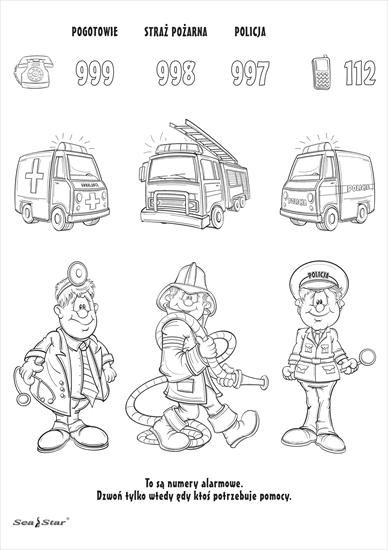 Pozdrawiam Serdecznie Aneta Miciuk